Методическая система учителя МОУ СОШ №43 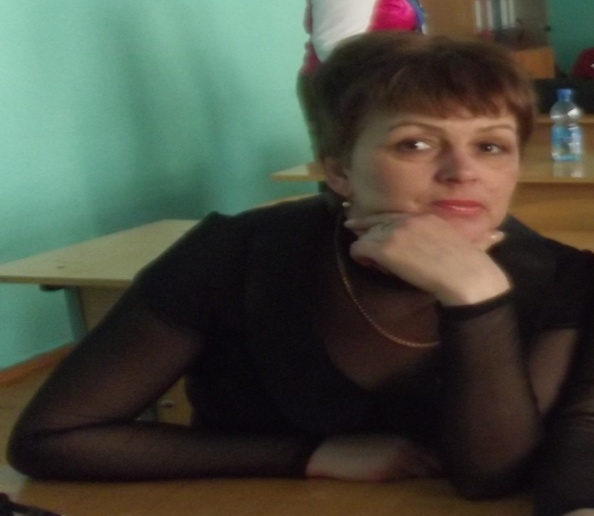 Васильченко Ольги Степановны«Компетентностный поход в обучении истории и обществознания как средство формирования активной гражданской позиции учащихся».Новое время предъявляет и новые социальные  требования к системе российского образования: «Школа в широком смысле этого слова должна стать важнейшим фактором гуманизации общественно-экономических отношений, формирования новых жизненных установок личности. Развивающемуся обществу нужны современно образованные, нравственные, предприимчивые люди, которые могут самостоятельно принимать ответственные решения в ситуации выбора, прогнозируя их возможные последствия, способны к сотрудничеству, отличаются мобильностью, динамизмом, конструктивностью, обладают развитым чувством ответственности за судьбу страны» (Концепция модернизации российского образования на период до 2010 года: журнал «Управление школой», 2002, №№27-28, с.2). Речь идет, таким образом, о необходимости воспитания в школе Гражданина в самом высоком смысле этого слова. Такая постановка главной цели перед системой образования не случайна, ведь важнейшей основой демократического режима, правового государства и гражданского общества является самостоятельный и полноправный гражданин. Поэтому, на мой взгляд, важнейшей задачей учителя общественных дисциплин в школе  является воспитание гражданина. Чтобы достичь этого, недостаточно использовать только возможности учебных курсов истории и обществознания. Необходима целостная система работы учителя на уроках, в воспитательной и учебно-исследовательской деятельности, рассчитанная на поэтапное формирование необходимых знаний, качеств личности, развитие необходимых навыков и умений, компетентностный подход в освоении важнейших гражданских ролей личности. Ведь для того, чтобы стать гражданином в полном смысле этого слова, необходимо осознавать себя им не только по паспорту, а научиться мыслить и поступать в жизни как гражданин - «...Отечества достойный сын». Для этого недостаточно обладать какой-то суммой необходимых знаний, уметь их репродуцировать. Гораздо более важно самому юному гражданину - во-первых, научиться самостоятельно находить и получать необходимую информацию, анализировать ее и оценивать; - во-вторых, попробовать деятельно освоить основные роли гражданского поведения; - в-третьих, осознать стоящие перед обществом проблемы, попытаться предложить способы решения или улучшения ситуации хотя бы одной из них.Преподавая обществоведческие дисциплины я отдаю предпочтение обществознанию, считаю, что этот предмет, как ни какой другой способствует социализации учащихся, о важности этого говорил и В.В. Путин на всероссийской конференции преподавателей гуманитарных дисциплин в июне 2006 года. Этот предмет позволяет учащимся разобраться в многообразии общественных отношений, в себе, в окружающем социуме, выбрать собственную жизненную позицию, реализовать свои возможности, увидеть себя как личность, а я считаю это намного важнее чем, просто обладать определенным багажом предметных знаний. Ведь исходя из требований записанных в Концепции модернизации образования   на первом месте стоит воспитание ребенка, на втором обучение.
     По моему мнению, формированию всех этих качеств  как нельзя лучше способствует компетентностный подход в обучении,  направленный на формирование у учащихся     ключевых образовательных компетенций, которые выступают показателями развития личности ребенка. 
В ходе  работы у меня сложилась методическая система, с которой я хотела бы поделиться.В основе моей  методической системы «Компетентностный поход в обучении истории и обществознания как средство формирования активной гражданской позиции учащихся» лежат три фактора:
1.  Синтез индивидуальных особенностей развития и уровень моей профессиональной компетентности;
2. Психолого-педагогические особенности учащихся, с которыми я непосредственно работаю (мыслящие, активные, целеустремлённые, деятельные, с разным уровнем сформированности знаний, умений и навыков);
3. Специфика преподаваемого предмета: история и обществознание являются не просто формой передачи информации, но и средством хранения, усвоения знаний, частью духовной культуры российского народа.
Ключевой проблемой настоящего момента для учителя является качество образования как основной показатель любой деятельности. Сегодня «качество образования» - это способность выпускников самостоятельно мыслить и действовать, добывать необходимую информацию, отстаивать свои права, не пасовать перед трудностями, успешно интегрироваться в мировое сообщество. Качественное образование предполагает, кроме соответствующих знаний и умений, высокий уровень гражданственности и нравственности, что позволит выпускникам в будущем достойно и цивилизованно жить в обществе.
Актуальность проблемы  формирования активной гражданской позиции учащихся:во-первых, общество нуждается в подготовке широко образованных, высоконравственных людей, обладающих не только знаниями, но и прекрасными чертами личности;во-вторых, в современном мире ребенок, окруженный множеством разнообразных источников сильного воздействия на него как позитивного, так и негативного характера, нравственно развивается;в-третьих, нравственные знания информируют ребенка о нормах поведения в современном обществе, дают представления о  нарушениях  норм или последствиях данного поступка для окружающих людей.Идея изменений заключается в создании оптимальных условий для развития творческой личности, высокого уровня    самостоятельной деятельности, формирования навыков исследовательского поведения, росту уровня гражданской позиции, что в целом приведет к повышению мотивации, а, следовательно, и качеству обучения.
Кроме этого, в результате изменений можно будет говорить о комплексе основных ориентиров в оценке качества обучаемых:традиционные знания, умения и навыки: например, знание и понимание основных фактов, ключевых событий, явлений, терминов, понятий и многие другие;надпредметные понятия: например: труд, наука, Родина, а также другого рода понятия, как человек, гражданин, деятельность;ключевые компетентности: социальные, правовые, информационные, экономические и другие;общественно-значимый социальный опыт: участие в патриотических, социальных, творческих и других проектах, акциях, где нет никакой состязательности, но есть опыт принесения пользы людям, обществу, государству.Образовательная среда: уроки истории, обществознания, интегрированные уроки, элективные курсы, внеурочная деятельность. Опыт показывает, что использование разовых мер не даёт позитивных результатов. В связи с этим моя работа охватывает систему мер, адресованных семье, внедрение духовно – нравственного содержания в сферу дополнительного образования, работу общественных объединений.   «Урок + внеклассное мероприятие»- это возможность включения каждого ученика в деятельность в соответствии с его психологическими особенностями, способностями и желаниями.
Ведущая педагогическая идея: создание педагогических условий для успешного формирования активной гражданской позиции  личности на основе овладения приёмами учебной деятельности через вовлечение школьников в творческую деятельность, приносящую радость преодоления, радость открытия, достижения поставленной цели.
Цель своей деятельности: воспитание мыслящих, творческих, созидающих, высоконравственных, ответственных, инициативных граждан России.
Для достижения указанной цели преподавание курсов истории и обществознания будет эффективным, если будут реализованы следующие условия:обучение наряду с развитием;использование активных методов обучения;отношения между учителями и учащимися будут строиться на основе педагогики сотрудничества.     Задачи в рамках методической системы для учителя:осуществлять на основе личностно-ориентированного подхода к учащимся формирование внутренней потребности личности в непрерывном совершенствовании, стремлении к самореализации через закрепление традиций школы;формировать широкие ключевые компетентности учащихся на основе сотворчества и сотрудничества;развивать нравственную культуру школьников, формировать гражданские компетентности через расширение социальных связей, через единство процесса обучения и воспитания.
Задачи в рамках методической системы для ученика:стремиться к саморазвитию и самообразованию при освоении  ключевых  компетентностей, базовых знаний с учётом своих склонностей и индивидуальных возможностей;проявлять активную гражданскую и нравственную позицию, стремиться к лидерству;формировать ответственность в достижении результатов, поставленных целей и приоритетов.Средств, методов и способов много, главное выбрать те, что ближе ребенку, заинтересовать  в своем предмете, научить получать удовольствие  от работы, обогатить его интеллектуальный багаж необходимыми теоретическими и практическими знаниями, научить  самостоятельно применять эти знания в жизни.
На своих уроках и во внеурочной работе я стремлюсь создать теплую, комфортную обстановку, повысить эмоциональный настрой, научить именно тому, что пригодится в обычной повседневной жизни.  Для ликвидации политического инфантилизма, который очень распространен в молодежной среде, провожу парламентский урок,  кроме того мои ученики принимают участие в конкурсах, посвященных парламентаризму, проводимых на краевом уровне.  Одним из основных направлений в воспитательной работе школы  является  гражданско-патриотическое, но нельзя воспитать достойного гражданина и патриота, если не касаться вопросов гражданско-правового воспитания и образования учащихся. Частью гражданско-правового образования  является изучение  избирательного права и избирательного процесса. Цель  этой работы   - подготовка учащихся к ответственному участию в политической жизни в качестве компетентных, информированных граждан, преданных фундаментальным ценностям демократии. Все это требует приобретения отдельных знаний, интеллектуальных и практических навыков, а также выработки определенных установок и черт характера, которые увеличивают возможности индивида влиять на политический процесс, на становление гражданского общества.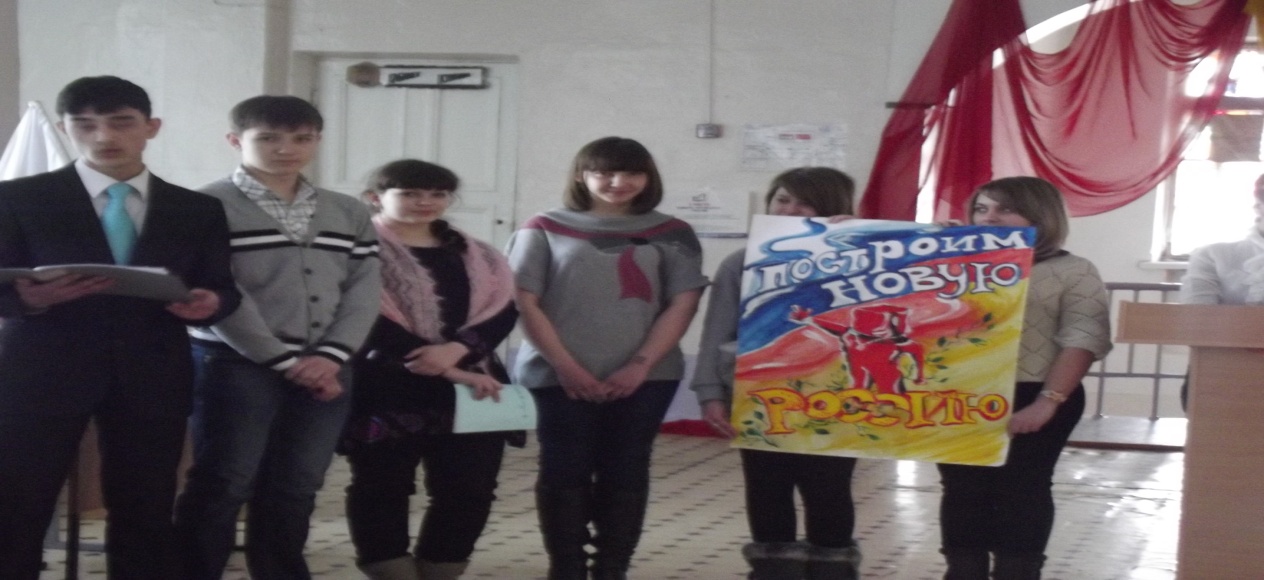 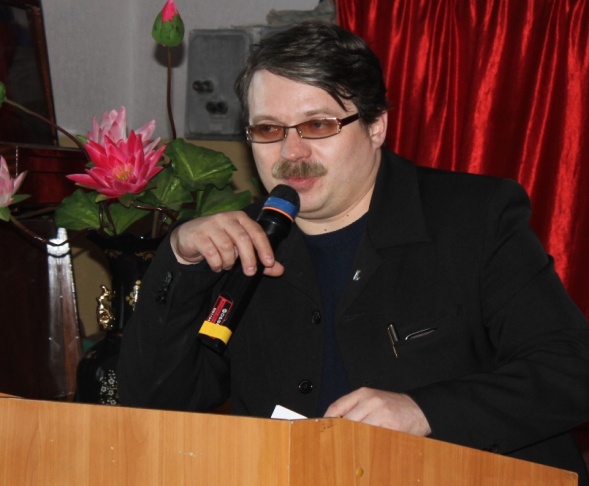 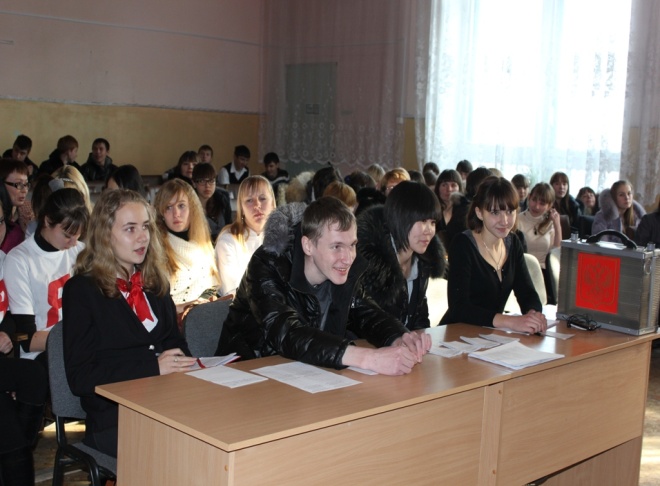  Теоретическое знакомство детей с вопросами избирательного права и избирательного процесса происходит на уроках обществознания в 8 – 11 классах. В 8 классе в рамках изучения урока «Политика и политическая жизнь», «Гражданин и государство», в 9 классе -  «Гражданские и политические свободы», «Конституция РФ», в 10 классе – «Политическая деятельность», в 11 классе  - «Избирательное право», «Политический статус личности», «Демократия».На этих уроках я рассматриваю с учащимися   наиболее важные ценности и принципы устройства демократического общества и государства; основные политические права и свободы человека и гражданина;  понятие и социальную функцию выборов; главные принципы избирательного права; положения законодательства Российской Федерации о выборах относительно избирательных прав граждан и их гарантий; основные стадии  избирательного процесса; виды избирательных систем и их особенностей	
Логическим продолжением данной  работы в этом направлении является    самостоятельная работа учащихся  по вопросам избирательного права и избирательного процесса. Виды работ, которые выбирают учащиеся, разнообразны: рефераты, проекты, эссе, доклады. 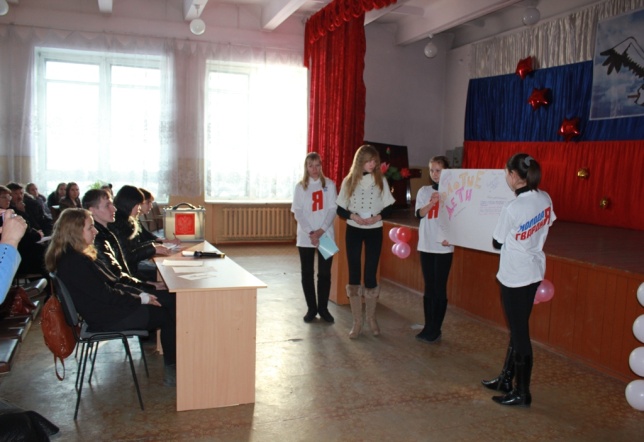  В 2011 году ученица 10 класса Кузнецова Татьяна  приняла участие в научно-практической конференции «Шаг в науку» с исследовательской работой по теме: «Политическая реклама – средство политического воздействия».    
 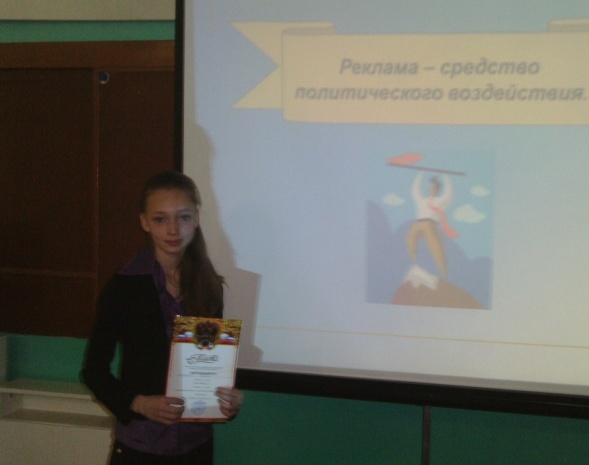 Методы работы проектные, «мозговой штурм», игровые, исследовательские, эвристические, образного видения, коммуникативные.      Формы: традиционные (индивидуальные, групповые, фронтальные ):1)      система классных часов, игр, бесед, праздников, благотворительных акций, участие в творческих конкурсах;2)      предметные недели по разным дисциплинам, защита мультимедийных проектов, экскурсии, творческие встречи, «круглые столы», позволяющие воспитать чувство  преемственности поколений, ощутить причастность к истории своей страны, прошлому, настоящему и будущему Родины; 3)      элективные курсы, проводимые мною для учащихся 10-11классов: «Реформы и реформаторы», «Основы правовых знаний», позволяющие формировать активную жизненную позицию, приобщиться к общечеловеческим ценностям.Оценка эффективности деятельности.Самый основной результат для меня - это  непрекращающийся интерес и любовь учащихся к преподаваемым мною дисциплинам - истории и обществознанию. Большая часть учащихся при прохождении итоговой аттестации выбирают данные предметы.   Дети занимают призовые места в муниципальных конкурсах. Большое значение для меня имеет тот факт, что происходит снижение социальных неблагоприятных показателей и остроты нравственных проблем в классе и в школе. Методическая система действительно дает желаемый результат.  Учебный годКлассМесто2008-20091122009-20101132010-20111122011-2012 1012012-2013112